Межправительственный комитет по интеллектуальной собственности, генетическим ресурсам, традиционным знаниям и фольклоруТридцать шестая сессияЖенева, 25-29 июня 2018 г.Информационная записка для дискуссионной группы местных и коренных общинДокумент подготовлен СекретариатомНа своей седьмой сессии Межправительственный комитет по интеллектуальной собственности, генетическим ресурсам, традиционным знаниям и фольклору («Комитет») постановил, «что непосредственно перед началом сессий Комитета в течение полудня должно быть организовано заседание дискуссионной группы под председательством представителя местной или коренной общины».  С тех пор, начиная с 2005 г., такие заседания проводятся перед каждой сессией Комитета.В соответствии с мандатом МКГР и его рабочей программой на двухлетний период 2018-2019 гг. следующая сессия Комитета, а именно тридцать шестая сессия, будет посвящена генетическим ресурсам.  На тридцать шестой сессии заседание дискуссионной группы будет проведено по теме «Практические меры, связанные с интеллектуальной собственностью и генетическими ресурсами:  базы данных и договоры:  мнение коренных народов и местных общин».Предварительная программа заседания дискуссионной группы на тридцать шестой сессии приводится в приложении.[Приложение следует]ПРЕДВАРИТЕЛЬНАЯ ПРОГРАММА ЗАСЕДАНИЯ ДИСКУССИОННОЙ ГРУППЫ [Конец приложения и документа]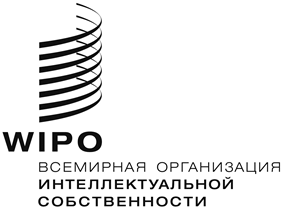 RWIPO/GRTKF/IC/36/INF/5  WIPO/GRTKF/IC/36/INF/5  WIPO/GRTKF/IC/36/INF/5  оригинал:  английский оригинал:  английский оригинал:  английский дата:  14 мая 2018 г. дата:  14 мая 2018 г. дата:  14 мая 2018 г. Понедельник, 25 июня 2018 г.Понедельник, 25 июня 2018 г.11 ч. 30 м.ОткрытиеОткрытиеПредседатель – (будет определен Консультативным форумом коренных народов ВОИС)Председатель – (будет определен Консультативным форумом коренных народов ВОИС)11 ч. 30 м. – 11 ч. 45 м.Г-н Элифураха Лалтаика, исполнительный директор ассоциации «Правосудие и правовая защита для скотоводов», ТанзанияГ-н Элифураха Лалтаика, исполнительный директор ассоциации «Правосудие и правовая защита для скотоводов», Танзания11 ч. 45 м. – 12 ч. 00 м.Г-н Алексей Цыкарев, член и бывший председатель-докладчик Экспертного механизма Организации Объединенных Наций по правам коренных народов, Российская ФедерацияГ-н Алексей Цыкарев, член и бывший председатель-докладчик Экспертного механизма Организации Объединенных Наций по правам коренных народов, Российская Федерация12 ч.00 м. – 12 ч. 15 м. Г-жа Сью Ноэ, юрист, Фонд по правам коренных американцев, Соединенные Штаты АмерикиГ-жа Сью Ноэ, юрист, Фонд по правам коренных американцев, Соединенные Штаты Америки12 ч. 15 м. – 12 ч. 30 м.Общее обсуждение и закрытие заседания дискуссионной группы Общее обсуждение и закрытие заседания дискуссионной группы 